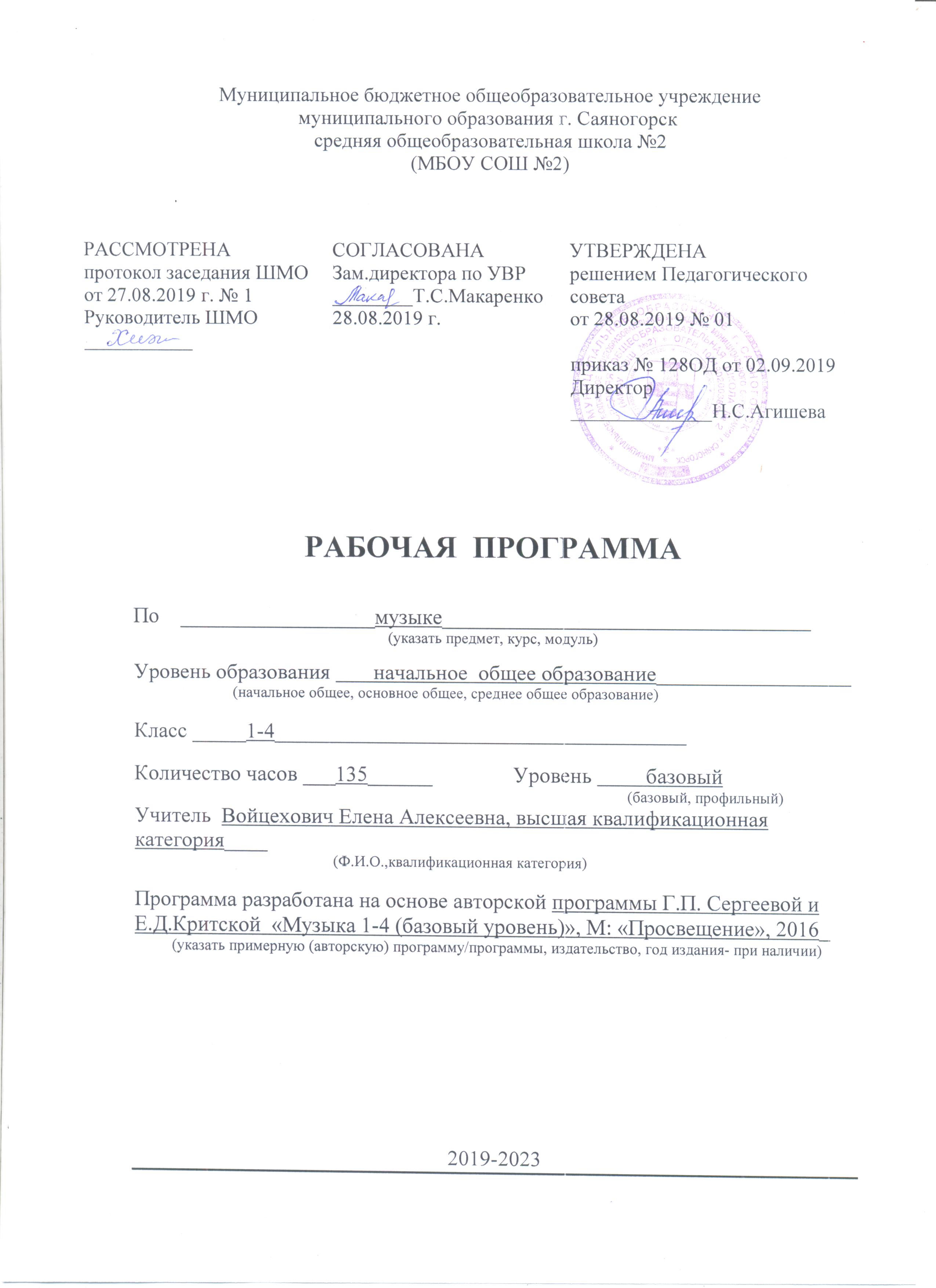 планируемые результаты освоения       предмета "Музыка"1 класс:Личностные результаты отражаются в индивидуальных качественных свойствах учащихся, которые они должны приобрести в процессе освоения учебного предмета «Музыка»:чувство гордости за свою Родину, российский народ и историю России, осознание своей этнической и национальной принадлежности на основе изучения лучших образцов фольклора, шедевров музыкального наследия русских композиторов;умение наблюдать за разнообразными явлениями жизни и искусства в учебной и внеурочной деятельности, их понимание и оценкаумение ориентироваться в культурном многообразии окружающей действительности, участие в музыкальной жизни класса;уважительное отношение к культуре других народов;–овладение навыками сотрудничества с учителем и сверстниками;- формирование этических чувств доброжелательностии эмоционально-нравственной отзывчивости, понимания и сопереживания чувствам других людей;Метапредметные результаты характеризуют уровень сформированности универсальных учебных действий учащихся, проявляющихся в познавательной и практической деятельности:овладение способностями принимать и сохранять цели и задачи учебной деятельности;освоение способов решения проблем творческого и поискового характера в процессе восприятия, исполнения, оценки музыкальных сочинений;–определять наиболее эффективные способы достижения результата в исполнительской и творческой деятельности;продуктивное сотрудничество (общение, взаимодействие) со сверстниками при решении различных музыкально-творческих задач на уроках музыки, во внеурочной и внешкольной музыкально-эстетической деятельности;–позитивная самооценка своих музыкально-творческих возможностей;приобретение умения осознанного построения речевого высказывания о содержании, характере, особенностях языка музыкальных произведений в соответствии с задачами коммуникации; Предметные результаты изучения музыки отражают опыт учащихся в музыкально-творческой деятельности:формирование представления о роли музыки в жизни человека, в его духовно-нравственном развитии;формирование основ музыкальной культуры, в том числе на материале музыкальной культуры родного края, развитие художественного вкуса и интереса к музыкальному искусству и музыкальной деятельности;формирование устойчивого интереса к музыке и различным видам (или какому-либо виду) музыкально-творческой деятельности;умение воспринимать музыку и выражать свое отношение к музыкальным произведениям;умение воплощать музыкальные образы при создании театрализованных и музыкально- пластических композиций, исполнении вокально-хоровых произведений, в импровизациях.классЛичностные результаты:чувство гордости за свою Родину, российский народ и историю России, осознание своей этнической и национальной принадлежности на основе изучения лучших образцов фольклора, шедевров музыкального наследия русских композиторов, музыки Русской православной церкви, различных направлений современного музыкального искусства России;целостный, социально ориентированный взгляд на мир в его органичном единстве и разнообразии природы, культур, народов и религий на основе сопоставления произведений русской музыки и музыки других стран, народов, национальных стилей;умение наблюдать за разнообразными явлениями жизни и искусства в учебной и внеурочной деятельности, их понимание и оценка – умение ориентироваться в культурном многообразии окружающей действительности, участие в музыкальной жизни класса, школы;уважительное отношение к культуре других народов; сформированность эстетических потребностей, ценностей и чувств;развитие мотивов учебной деятельности и личностного смысла учения; овладение навыками сотрудничества с учителем и сверстниками;ориентация в культурном многообразии окружающей действительности, участие в музыкальной жизни класса, школы;формирование этических чувств доброжелательности эмоционально-нравственной отзывчивости, понимания и сопереживания чувствам других людей;развитие музыкально-эстетического чувства, проявляющего себя в эмоционально-ценностном отношении к искусству, понимании его функций в жизни человека и общества.Метапредметные результаты:овладение способностями принимать и сохранять цели и задачи учебной деятельности, поиска средств ее осуществления в разных формах и видах музыкальной деятельности;освоение способов решения проблем творческого и поискового характера в процессе восприятия, исполнения, оценки музыкальных сочинений;–определять наиболее эффективные способы достижения результата в исполнительской и творческой деятельности;продуктивное сотрудничество (общение, взаимодействие) со сверстниками при решении различных музыкально-творческих задач на уроках музыки, во внеурочной и внешкольной музыкально-эстетической деятельности;освоение начальных форм познавательной и личностной рефлексии; позитивная самооценка своих музыкально-творческих возможностей;овладение навыками смыслового прочтения содержания «текстов» различных музыкальных стилей и жанров в соответствии с целями и задачами деятельности;приобретение умения осознанного построения речевого высказывания о содержании, характере, особенностях языка музыкальных произведений разных эпох, творческих направлений в соответствии с задачами коммуникации;овладение логическими действиями сравнения, анализа, синтеза, обобщения, установления аналогий в процессе интонационно-образного и жанрового, стилевого анализа музыкальных сочинений и других видов музыкально-творческой деятельности;умение осуществлять информационную, познавательную и практическую деятельность с использованием различных средств информации и коммуникации (включая цифровые образовательные ресурсы, мультимедийные презентации и т. п.).Предметные результаты:формирование представления о роли музыки в жизни человека, в его духовно-нравственном развитии;формирование общего представления о музыкальной картине мира;знание основных закономерностей музыкального искусства на примере изучаемых музыкальных произведений;формирование основ музыкальной культуры, в том числе на материале музыкальной культуры родного края, развитие художественного вкуса и интереса к музыкальному искусству и музыкальной деятельности;формирование устойчивого интереса к музыке и различным видам (или какому-либо виду) музыкально-творческой деятельности;умение воспринимать музыку и выражать свое отношение к музыкальным произведениям;умение эмоционально и осознанно относиться к музыке различных направлений: фольклору, музыке религиозной традиции, классической и современной; понимать содержание, интонационно-образный смысл произведений разных жанров и стилей;умение воплощать музыкальные образы при создании театрализованных и музыкально- пластических композиций, исполнении вокально-хоровых произведений, в импровизациях.3 классЛичностные результаты:чувство гордости за свою Родину, российский народ и историю России, осознание своей этнической  и  национальной  принадлежности  на основе  изучения  лучших  образцов фольклора,шедевров музыкального наследия русских композиторов, музыки Русской православной церкви, различных направлений современного музыкального искусства России;целостный, социально ориентированный взгляд на мир в его органичном единстве и разнообразии природы, культур, народов и религий на основе сопоставления произведений русской музыки и музыки других стран, народов, национальных стилей;умение наблюдать за разнообразными явлениями жизни и искусства в учебной и внеурочной деятельности, их понимание и оценка – умение ориентироваться в культурном многообразии окружающей действительности, участие в музыкальной жизни класса, школы и др.;уважительное отношение к культуре других народов; сформированность эстетических потребностей, ценностей и чувств;развитие мотивов учебной деятельности и личностного смысла учения; овладение навыками сотрудничества с учителем и сверстниками;ориентация в культурном многообразии окружающей действительности, участие в музыкальной жизни класса, школы и др.;формирование этических чувств доброжелательности эмоционально-нравственной отзывчивости, понимания и сопереживания чувствам других людей;развитие музыкально-эстетического чувства, проявляющего себя в эмоционально-ценностном отношении к искусству, понимании его функций в жизни человека и общества.Метапредметные результаты:овладение способностями принимать и сохранять цели и задачи учебной деятельности, поиска средств ее осуществления в разных формах и видах музыкальной деятельности;освоение способов решения проблем творческого и поискового характера в процессе восприятия, исполнения, оценки музыкальных сочинений;формирование умения планировать, контролировать и оценивать учебные действия в соответствии с поставленной задачей и условием ее реализации в процессе познания содержания музыкальных образов; определять наиболее эффективные способы достижения результата в исполнительской и творческой деятельности;продуктивное сотрудничество (общение, взаимодействие) со сверстниками при решении различных музыкально-творческих задач на уроках музыки, во внеурочной и внешкольной музыкально-эстетической деятельности;освоение начальных форм познавательной и личностной рефлексии; позитивная самооценка своих музыкально-творческих возможностей;овладение навыками смыслового прочтения содержания «текстов» различных музыкальных стилей и жанров в соответствии с целями и задачами деятельности;приобретение умения осознанного построения речевого высказывания о содержании, характере, особенностях языка музыкальных произведений разных эпох, творческих направлений в соответствии с задачами коммуникации;формирование у младших школьников умения составлять тексты, связанные с размышлениями о музыке и личностной оценкой ее содержания, в устной и письменной форме;овладение логическими действиями сравнения, анализа, синтеза, обобщения, установления аналогий в процессе интонационно-образного и жанрового, стилевого анализа музыкальных сочинений и других видов музыкально-творческой деятельности;умение осуществлять информационную, познавательную и практическую деятельность с использованием различных средств информации и коммуникации (включая пособия на электронных носителях, обучающие музыкальные программы, цифровые образовательные ресурсы, мультимедийные презентации и т. п.).Предметные результаты изучения музыки отражают опыт учащихся в музыкально-творческой деятельности:формирование представления о роли музыки в жизни человека, в его духовно-нравственном развитии;формирование общего представления о музыкальной картине мира;знание основных закономерностей музыкального искусства на примере изучаемых музыкальных произведений;формирование основ музыкальной культуры, в том числе на материале музыкальной культуры родного края, развитие художественного вкуса и интереса к музыкальному искусству и музыкальной деятельности;формирование устойчивого интереса к музыке и различным видам (или какому-либо виду) музыкально-творческой деятельности;умение воспринимать музыку и выражать свое отношение к музыкальным произведениям;умение эмоционально и осознанно относиться к музыке различных направлений: фольклору, музыке религиозной традиции, классической и современной; понимать содержание, интонационно-образный смысл произведений разных жанров и стилей;умение воплощать музыкальные образы при создании театрализованных и музыкально- пластических композиций, исполнении вокально-хоровых произведений, в импровизациях.4 классЛичностные результаты:— чувство гордости за свою Родину, российский народ и историю России, осознание своей этнической и национальной принадлежности на основе изучения лучших образцов фольклора, шедевров музыкального наследия русских композиторов, музыки Русской православной церкви, различных направлений современного музыкального искусства России;– целостный, социально ориентированный взгляд на мир в его органичном единстве и разнообразии природы, культур, народов и религий на основе сопоставления произведений русской музыки и музыки других стран, народов, национальных стилей;– умение наблюдать за разнообразными явлениями жизни и искусства в учебной и внеурочной деятельности, их понимание и оценка – умение ориентироваться в культурном многообразии окружающей действительности, участие в музыкальной жизни класса, школы и др.;– уважительное отношение к культуре других народов; сформированность эстетических потребностей, ценностей и чувств;– развитие мотивов учебной деятельности и личностного смысла учения; овладение навыками сотрудничества с учителем и сверстниками;– ориентация в культурном многообразии окружающей действительности, участие в музыкальной жизни класса, школы и др.;– формирование этических чувств доброжелательностии эмоционально-нравственной отзывчивости, понимания и сопереживания чувствам других людей;– развитие музыкально-эстетического чувства, проявляющего себя в эмоционально-ценностном отношении к искусству, понимании его функций в жизни человека и общества.Метапредметные результаты:– овладение способностями принимать и сохранять цели и задачи учебной деятельности, поиска средств ее осуществления в разных формах и видах музыкальной деятельности;– освоение способов решения проблем творческого и поискового характера в процессе восприятия, исполнения, оценки музыкальных сочинений;– формирование умения планировать, контролировать и оценивать учебные действия в соответствии с поставленной задачей и условием ее реализации в процессе познания содержания музыкальных образов; определять наиболее эффективные способы достижения результата в исполнительской и творческой деятельности;– продуктивное сотрудничество (общение, взаимодействие) со сверстниками при решении различных музыкально-творческих задач на уроках музыки, во внеурочной и внешкольной музыкально-эстетической деятельности;– освоение начальных форм познавательной и личностной рефлексии; позитивная самооценка своих музыкально-творческих возможностей;– овладение навыками смыслового прочтения содержания «текстов» различных музыкальных стилей и жанров в соответствии с целями и задачами деятельности;– приобретение умения осознанного построения речевого высказывания о содержании, характере, особенностях языка музыкальных произведений разных эпох, творческих направлений в соответствии с задачами коммуникации;– формирование у младших школьников умения составлять тексты, связанные с размышлениями о музыке и личностной оценкой ее содержания, в устной и письменной форме;– овладение логическими действиями сравнения, анализа, синтеза, обобщения, установления аналогий в процессе интонационно-образного и жанрового, стилевого анализа музыкальных сочинений и других видов музыкально-творческой деятельности;– умение осуществлять информационную, познавательную и практическую деятельность с использованием различных средств информации и коммуникации (включая пособия на электронных носителях, обучающие музыкальные программы, цифровые образовательные ресурсы, мультимедийные презентации и т. п.).Предметные результаты изучения музыки отражают опыт учащихся в музыкально-творческой деятельности:– формирование представления о роли музыки в жизни человека, в его духовно-нравственном развитии;– формирование общего представления о музыкальной картине мира;– знание основных закономерностей музыкального искусства на примере изучаемых музыкальных произведений;– формирование основ музыкальной культуры, в том числе на материале музыкальной культуры родного края, развитие художественного вкуса и интереса к музыкальному искусству и музыкальной деятельности;– формирование устойчивого интереса к музыке и различным видам (или какому-либо виду) музыкально-творческой деятельности;– умение воспринимать музыку и выражать свое отношение к музыкальным произведениям;– умение эмоционально и осознанно относиться к музыке различных направлений: фольклору, музыке религиозной традиции, классической и современной; понимать содержание, интонационно-образный смысл произведений разных жанров и стилей;– умение воплощать музыкальные образы при создании театрализованных и музыкально-пластических композиций, исполнении вокально-хоровых произведений, в импровизациях.Результаты освоения учебного предмета «Музыка» Обучающиеся научатся:воспринимать музыку и размышлять о ней, открыто и эмоционально выражать своё отношение к искусству, проявлять эстетические и художественные предпочтения, позитивную самооценку, самоуважение, жизненный оптимизм;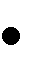 воплощать музыкальные образы при создании театрализованных и музыкально- пластических композиций, разучивании и исполнении вокально-хоровых произведений, игре на элементарных детских музыкальных инструментах;вставать на позицию другого человека, вести диалог, участвовать в обсуждении значимых для человека явлений жизни и искусства, продуктивно сотрудничать со сверстниками и взрослыми;реализовать собственный творческий потенциал, применяя музыкальные знания и представления о музыкальном искусстве для выполнения учебных и художественно- практических задач;понимать роль музыки в жизни человека, применять полученные знания и приобретённый опыт творческой деятельности при организации содержательного культурного досуга во внеурочной и внешкольной деятельности.Выпускник получит возможность:   реализовывать творческий потенциал, осуществляя собственные музыкально- исполнительские замыслы в различных видах деятельности;   организовывать культурный досуг, самостоятельную музыкально-творческую деятельность, музицировать и использовать ИКТ в музыкальных играх.. реализовывать собственные творческие замыслы в различных видах музыкальной деятельности (в пении и интерпретации музыки, игре на детских элементарных музыкальных инструментах, музыкально-пластическом движении и импровизации);   использовать систему графических знаков для ориентации в нотном письме при пении простейших мелодий;   владеть певческим голосом как инструментом духовного самовыражения и участвовать в коллективной творческой деятельности при воплощении заинтересовавших его музыкальных образов.   адекватно оценивать явления музыкальной культуры и проявлять инициативу в выборе образцов профессионального и музыкально-поэтического творчества народов мира;   оказывать помощь в организации и проведении школьных культурно-массовых мероприятий, представлять широкой публике результаты собственной музыкально-творческой деятельности (пение, инструментальное музицирование, драматизация и др.), собирать музыкальные коллекции (фонотека, видеотека)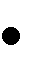 содержание учебного предмета "Музыка"1 класс«Музыка вокруг нас» Как услышать музыку? Звуки музыкальные и шумовые. Роль музыки в жизни человека. Знакомство с предметом, с новыми понятиями: звуки музыки, звуки улицы, звуки города. Выполнение музыкально-ритмических движений, исполнение любимых песен. Пробудить устойчивый интерес к урокам музыки.И Муза вечная со мной! Композитор – исполнитель – слушатель. Рождение музыки как естественное проявление человеческого состояния. Муза – волшебница, добрая фея, раскрывающая перед школьниками чудесный мир звуков, которыми наполнено все вокруг. Композитор – исполнитель – слушатель. Хоровод муз. Музыкальная речь как способ общения между людьми, ее эмоциональное воздействие на слушателей. Звучание окружающей жизни, природы, настроений, чувств и характера человека. Музыка, которая звучит в различных жизненных ситуациях. Характерные особенности песен и танцев разных народов мира. Хоровод, хор. Хоровод - древнейший вид искусства, который есть у каждого народа. Сходство и различие русского хоровода, греческого сиртаки, молдавской хоры.Повсюду музыка слышна. Звучание окружающей жизни, природы, настроений, чувств и характера человека. Истоки возникновения музыки. Музыка и ее роль в повседневной жизни человека. Показать, что каждое жизненное обстоятельство находит отклик в музыке. Знакомство с народными песенками-попевками. Определение характера, настроения песенок, жанровой основы. Ролевая игра «Играем в композитора».Душа музыки - мелодия. Песня, танец, марш. Основные средства музыкальной выразительности (мелодия). Песни, танцы и марши — основа многообразных жизненно-музыкальных впечатлений детей. Мелодия – главная мысль любого музыкального произведения. Выявление характерных особенностей жанров: песня, танец, марш на примере пьес из «Детского альбома» П.И.Чайковского. В марше - поступь, интонации и ритмы шага, движение. Песня- напевность, широкое дыхание, плавность линий мелодического рисунка. Танец-движение и ритм, плавность и закругленность мелодии, узнаваемый трехдольный размер в вальсе, подвижность, четкие акценты, короткие “шаги” в польке. В песне обучающиеся играют на воображаемой скрипке. В марше пальчики- “солдатики” маршируют на столе, играют на воображаемом барабане. В вальсе обучающиеся изображают мягкие покачивания корпуса.Музыка осени. Интонационно-образная природа музыкального искусства. Выразительность и изобразительность в музыке. Связать жизненные впечатления школьников об осени с художественными образами поэзии, рисунками художника, музыкальными произведениями П.И.Чайковского и Г.В.Свиридова, детскими песнями. Звучание музыки в окружающей жизни и внутри самого человека. Куплетная форма песен.Сочини мелодию. Интонации музыкальные и речевые. Сходство и различие. Интонация – источник элементов музыкальной речи. Региональные музыкально – поэтические традиции.Развитие темы природы в музыке. Овладение элементами алгоритма сочинения мелодии. Вокальные импровизации детей. Ролевая игра «Играем в композитора». Понятия «мелодия» и «аккомпанемент». «Азбука, азбука каждому нужна…». Нотная грамота как способ фиксации музыкальной речи. Элементы нотной грамоты. Система графических знаков для записи музыки. Роль музыки в отражении различных явлений жизни, в том числе и школьной. Увлекательное путешествие в школьную страну и музыкальную грамоту.Музыкальная азбука. Нотная грамота как способ фиксации музыкальной речи. Элементы нотной грамоты. Система графических знаков для записи музыки. Запись нот - знаков для обозначения музыкальных звуков. Музыкальная азбука – взаимосвязь всех школьных уроков друг с другом. Роль музыки в отражении различных явлений жизни, в том числе и школьной. Увлекательное путешествие в школьную страну и музыкальную грамоту. Элементы музыкальной грамоты: ноты, нотоносец, скрипичный ключ.Музыкальные инструменты. Народные инструменты. Народные музыкальные традиции Отечества. Региональные музыкальные традиции. Музыкальные инструменты русского народа – свирели, дудочки, рожок, гусли. Внешний вид, свой голос, умельцы-исполнители и мастера-изготовители народных инструментов. Знакомство с понятием «тембр». «Садко». Из русского былинного сказа. Наблюдение народного творчества. Знакомство с народным былинным сказом “Садко”. Знакомство с жанрами музыки, их эмоционально-образным содержанием, со звучанием народного инструмента - гуслями. Знакомство с разновидностями народных песен – колыбельные, плясовые. На примере музыки Н.А.Римского-Корсакова дать понятия «композиторская музыка».Музыкальные инструменты. Народные музыкальные традиции Отечества. Музыкальные инструменты. Народная и профессиональная музыка. Сопоставление звучания народных инструментов со звучанием профессиональных инструментов: свирель, флейта, гусли – арфа – фортепиано.Звучащие картины. Музыкальные инструменты. Народная и профессиональная музыка.Расширение художественных впечатлений обучающихся, развитие их ассоциативно-образного мышления на примере репродукций известных произведений живописи, скульптуры разных эпох. Направление на воспитание у обучающихся чувство стиля - на каких картинах “звучит” народная музыка, а каких - профессиональная, сочиненная композиторами.Разыграй песню.  Многозначность музыкальной речи, выразительность и смысл. Постижение общих закономерностей музыки: развитие музыки - движение музыки. Развитие музыки в исполнении. Развитие умений и навыков выразительного исполнения детьми песни Л. Книппера «Почему медведь зимой спит». Выявление этапов развития сюжетов. Подойти к осознанному делению мелодии на фразы, осмысленному исполнению фразировки. Основы понимания развития музыки.Пришло Рождество, начинается торжество. Родной обычай старины. Народные музыкальные традиции Отечества. Народное музыкальное творчество разных стран мира. Духовная музыка в творчестве композиторов. Наблюдение народного творчества. Введение детей в мир духовной жизни людей. Знакомство с религиозными праздниками, традициями, песнями. Знакомство с сюжетом о рождении Иисуса Христа и народными обычаями празднования церковного праздника - Рождества Христова. Осознание образов рождественских песен, народных песен-колядок.Добрый праздник среди зимы. Обобщенное представление об основных образно-эмоциональных сферах музыки и о музыкальном жанре – балет.Самый любимый праздников детворы – Новый год. Знакомство со сказкой Т.Гофмана и музыкой балета П.И.Чайковского «Щелкунчик», который ведет детей в мир чудес, волшебства, приятных неожиданностей.«Музыка и ты»Край, в котором ты живешь. Сочинения отечественных композиторов о Родине. Россия- Родина моя. Отношение к Родине, ее природе, людям, культуре, традициям и обычаям. Идея патриотического воспитания. Понятие “Родина” - через эмоционально-открытое, позитивно-уважительное отношение к вечным проблемам жизни и искусства. Родные места, родительский дом, восхищение красотой материнства, поклонение труженикам и защитникам родной земли. Гордость за свою родину. Музыка о родной стороне, утешающая в минуты горя и отчаяния, придававшая силы в дни испытаний и трудностей, вселявшая в сердце человека веру, надежду, любовь…Искусство, будь то музыка, литература, живопись, имеет общую основу – саму жизнь. Однако у каждого вида искусства – свой язык, свои выразительные средства для того, чтобы передать разнообразные жизненные явления, запечатлев их в ярких запоминающихся слушателям, читателям, зрителям художественных образах.Поэт, художник, композитор. Звучание окружающей жизни, природы, настроений, чувств и характера человека. Рождение музыки как естественное проявление человеческого состояния. Искусство, будь то музыка, литература, живопись, имеет общую основу – саму жизнь. Однако у каждого вида искусства – свой язык, свои выразительные средства для того, чтобы передать разнообразные жизненные явления, запечатлев их в ярких запоминающихся слушателям, читателям, зрителям художественных образах. Обращение к жанру пейзажа, зарисовкам природы в разных видах искусства. Музыкальные пейзажи- это трепетное отношение композиторов к увиденной, “услышанной сердцем”, очаровавшей их природе. Логическое продолжение темы взаимосвязи разных видов искусства, обращение к жанру песни как единству музыки и слова.Музыка утра. Интонационно – образная природа музыкального искусства. Выразительность и изобразительность в музыке. Рассказ музыки о жизни природы. Значение принципа сходства и различия как ведущего в организации восприятия музыки детьми. Контраст музыкальных произведений, которые рисуют картину утра. У музыки есть удивительное свойство- без слов передавать чувства, мысли, характер человека, состояние природы. Характер музыки особенно отчетливо выявляется именно при сопоставлении пьес. Выявление особенностей мелодического рисунка, ритмичного движения, темпа, тембровых красок инструментов, гармонии, принципов развитии формы. Выражение своего впечатления от музыки к рисунку.Музыка вечера. Интонация как внутреннее озвученное состояние, выражение эмоций и отражение мыслей. Интонация – источник элементов музыкальной речи. Вхождение в тему через жанр - колыбельной песни. Особенности колыбельной музыки. Особенность вокальной и инструментальной музыки вечера (характер, напевность, настроение). Исполнение мелодии с помощью пластического интонирования: имитирование мелодии на воображаемой скрипке. Обозначение динамики, темпа, которые подчеркивают характер и настроение музыки.Музы не молчали. Обобщенное представление исторического прошлого в музыкальных образах. Тема защиты Отечества. Тема защиты Отечества. Подвиги народа в произведениях художников, поэтов, композиторов. Память и памятник - общность в родственных словах. Память о полководцах, русских воинах, солдатах, о событиях трудных дней испытаний и тревог, сохраняющихся в народных песнях, образах, созданными композиторами. Музыкальные памятники защитникам Отечества.Мамин праздник. Интонация как внутреннее озвученное состояние, выражение эмоций и отражение мыслей. Самый дорогой человек - мама. Осмысление содержания построено на сопоставлении поэзии и музыки. Весеннее настроение в музыке и произведениях изобразительного искусства. Напевность, кантилена в колыбельных песнях, которые могут передать чувство покоя, нежности, доброты, ласки.Музыкальные портреты. Выразительность и изобразительность в музыке. Интонации музыкальные и речевые. Сходство и различие. Сходство и различие музыки и разговорной речи на примере вокальной миниатюры «Болтунья» С.Прокофьева на стихи А.Барто. Интонационно-осмысленное воспроизведение различных музыкальных образов. Тайна замысла композитора в названии музыкального произведения. Отношение авторов произведений поэтов и композиторов к главным героям музыкальных портретов.Разыграй сказку. «Баба Яга» - русская народная сказка. Наблюдение народного творчества. Музыкальный и поэтический фольклор России: игры – драматизации. Знакомство со сказкой и народной игрой “Баба-Яга”. Встреча с образами русского народного фольклора.У каждого свой музыкальный инструмент. Музыкальные инструменты. Инструментовка и инсценировка песен. Игровые песни, с ярко выраженным танцевальным характером. Звучание народных музыкальных инструментов.Музыкальные инструменты. Музыкальные инструменты. Встреча с музыкальными инструментами – рояль, волынка, скрипка, контрабас, Внешний вид, тембр этих инструментов, выразительные возможности. Сопоставление звучания произведений, исполняемых на скрипке и контрабасе. Мастерство исполнителя-музыканта.Музыкальные инструменты. У каждого свой музыкальный инструмент. Музыкальные инструменты. Встреча с музыкальными инструментами – арфой и флейтой, гитара, фортепиано. Знакомство с внешним видом, тембрами, выразительными возможностями музыкальных инструментов - лютня, клавесин. Сопоставление звучания произведений, исполняемых на клавесине и фортепиано. «Чудесная лютня» (по алжирской сказке). Звучащие картины. Музыкальная речь как способ общения между людьми, ее эмоциональное воздействие на слушателей. Знакомство с музыкальными инструментами, через алжирскую сказку “Чудесная лютня”. Размышление о безграничных возможностях музыки в передаче чувств, мыслей человека, силе ее воздействия. Обобщенная характеристика музыки, дающая представление об особенностях русской народной протяжной, лирической песни разудалой плясовой. Выполнение задания и выявление главного вопроса: какая музыка может помочь иностранному гостю лучше узнать другую страну? Художественный образ. Закрепление представления о музыкальных инструментах и исполнителях. Характер музыки и ее соответствие настроению картины.Музыка в цирке. Обобщенное представление об основных образно-эмоциональных сферах музыки и о многообразии музыкальных жанров. Песня, танец, марш и их разновидности. Своеобразие музыкального произведения в выражении чувств человека и окружающего его мира. Цирковое представление с музыкой, которая создает праздничное настроение. Музыка, которая звучит в цирке и помогает артистам выполнять сложные номера, а зрителям подсказывает появление тех или иных действующих лиц циркового представления.Дом, который звучит. Обобщенное представление об основных образно-эмоциональных сферах музыки и о многообразии музыкальных жанров. Опера, балет. Песенность, танцевальность, маршевость. Введение первоклассников в мир музыкального театра. Путешествие в музыкальные страны, как опера и балет. Герои опер - поют, герои балета - танцуют. Пение и танец объединяет музыка. Сюжетами опер и балетов становятся известные народные сказки. В операх и балетах “встречаются” песенная, танцевальная и маршевая музыка.Опера-сказка. Опера. Песенность, танцевальность, маршевость. Различные виды музыки: вокальная, инструментальная; сольная, хоровая, оркестровая. Детальное знакомство с хорами из детских опер. Персонажи опер имеют свои яркие музыкальные характеристики – мелодии-темы. Герои опер могут петь по одному - солист и вместе – хором в сопровождении фортепиано или оркестра. В операх могут быть эпизоды, когда звучит только инструментальная музыка. «Ничего на свете лучше нету». Музыка для детей: мультфильмы. Любимые мультфильмы и музыка, которая звучит повседневно в нашей жизни. Знакомство с композиторами-песенниками, создающими музыкальные образы.Афиша. Программа. Обобщение музыкальных впечатлений первоклассников за год. Исполнение выученных песен в течение всего года. Составление афиши и программы концерта.2 класс«Россия — Родина моя»Мелодия. Композитор – исполнитель – слушатель. Рождение музыки как естественное проявление человеческого состояния. Интонационно-образная природа музыкального искусства. Интонация как внутреннее озвученное состояние, выражение эмоций и отражение мыслей. Основные средства музыкальной выразительности (мелодия). Урок вводит школьников в раздел, раскрывающий мысль о мелодии как песенном начале, которое находит воплощение в различных музыкальных жанрах и формах русской музыки. Обучающиеся начнут свои встречи с музыкой М.П.Мусоргского («Рассвет на Москве-реке»). Благодаря этому уроку школьники задумаются над тем, как рождается музыка, кто нужен для того, чтобы она появилась. Песенность, как отличительная черта русской музыки.Здравствуй, Родина моя! Моя Россия. Сочинения отечественных композиторов о Родине. Основные средства музыкальной выразительности (мелодия, аккомпанемент). Формы построения музыки (освоение куплетной формы: запев, припев). Этот урок знакомит обучающихся с песнями Ю.Чичкова (сл. К.Ибряева) «Здравствуй, Родина моя!» и Г. Струве (сл. Н Соловьевой) «Моя Россия» - о Родине, о родном крае. Нотная грамота как способ фиксации музыкальной речи. Элементы нотной грамоты. Нотная запись поможет школьникам получить представление о мелодии и аккомпанементе.Гимн России. Сочинения отечественных композиторов о Родине («Гимн России» А.Александров, С.Михалков). Знакомство обучающихся с государственными символами России: флагом, гербом, гимном, с памятниками архитектуры столицы: Красная площадь, храм Христа Спасителя. Музыкальные образы родного края.«День, полный событий»Музыкальные инструменты (фортепиано). Музыкальные инструменты (фортепиано).Интонационно-образная природа музыкального искусства. Интонация как внутреннее озвученное состояние, выражение эмоций и отражение мыслей. Знакомство школьников с пьесами П.Чайковского и С.Прокофьева. Музыкальная речь как сочинения композиторов, передача информации, выраженной в звуках. Элементы нотной грамоты.Природа и музыка. Прогулка. Интонационно-образная природа музыкального искусства. Выразительность и изобразительность в музыке. Песенность, танцевальность, маршевость. Мир ребенка в музыкальных интонациях, образах.Танцы, танцы, танцы… Песенность, танцевальность, маршевость. Основные средства музыкальной выразительности (ритм). Знакомство с танцами «Детского альбома» П.Чайковского и «Детской музыки» С.Прокофьева.Эти разные марши. Звучащие картины. Песенность, танцевальность, маршевость. Основные средства музыкальной выразительности (ритм, пульс). Интонация – источник элементов музыкальной речи. Музыкальная речь как сочинения композиторов, передача информации, выраженной в звуках. Многозначность музыкальной речи, выразительность и смысл. Выразительность и изобразительность в музыке.Расскажи сказку. Колыбельные. Мама. Интонации музыкальные и речевые. Их сходство и различие. Основные средства музыкальной выразительности (мелодия, аккомпанемент, темп, динамика). Выразительность и изобразительность в музыке. Региональные музыкально- Обобщение по разделу.  Обобщение музыкальных впечатлений второклассников. Накопление обучающимися слухового интонационно-стилевого опыта через знакомство с особенностями музыкальной речи композиторов (С.Прокофьева и П.Чайковского).«О России петь – что стремиться в храм»Великий колокольный звон. Звучащие картины. Введение обучающихся в художественные образы духовной музыки. Музыка религиозной традиции. Колокольные звоны России. Духовная музыка в творчестве композиторов («Великий колокольный звон» М.П.Мусоргского).Святые земли русской. Князь Александр Невский. Народные музыкальные традиции Отечества. Обобщенное представление исторического прошлого в музыкальных образах. Кантата («Александр Невский» С.С.Прокофьев). Различные виды музыки: хоровая, оркестровая.Сергий Радонежский. Народные музыкальные традиции Отечества. Обобщенное представление исторического прошлого в музыкальных образах. Народные песнопения.Жанры молитвы. Духовная музыка в творчестве композиторов (пьесы из «Детского альбома» П.И.Чайковского «Утренняя молитва», «В церкви»).С Рождеством Христовым! Народные музыкальные традиции Отечества. Праздники Русской православной церкви. Рождество Христово. Народное музыкальное творчество разных стран мира. Духовная музыка в творчестве композиторов. Представление о религиозных традициях. Народные славянские песнопения.Музыка на Новогоднем празднике. Народные музыкальные традиции Отечества. Народное и профессиональное музыкальное творчество разных стран мира. Разучивание песен к празднику – «Новый год». Обобщение по разделу.  Накопление и обобщение музыкально-слуховых впечатлений второклассников.«Гори, гори ясно, чтобы не погасло!» Русские народные инструменты. Плясовые наигрыши. Наблюдение народного творчества. Музыкальные инструменты. Оркестр народных инструментов. Музыкальный и поэтический фольклор России: песни, танцы, пляски, наигрыши. Формы построения музыки: вариации.Русские народные песни, хороводы, пляски. Народные музыкальные традиции Отечества. Наблюдение народного творчества. Музыкальный и поэтический фольклор России: песни, танцы, хороводы, игры-драматизации. При разучивании игровых русских народных песен «Выходили красны девицы», «Бояре, а мы к вам пришли» дети узнают приемы озвучивания песенного фольклора: речевое произнесение текста в характере песни, освоение движений в «ролевой игре».Музыка в народном стиле. Сочини песенку. Народная и профессиональная музыка. Сопоставление мелодий произведений С.С.Прокофьева, П.И.Чайковского, поиск черт, роднящих их с народными напевами и наигрышами. Вокальные и инструментальные импровизации с детьми на тексты народных песен-прибауток, определение их жанровой основы и характерных особенностей.Обряды и праздники русского народа. Народные музыкальные традиции Отечества. Русский народный праздник. Музыкальный и поэтический фольклор России. Разучивание масленичных песен и весенних закличек, игр, инструментальное исполнение плясовых наигрышей. Многообразие этнокультурных, исторически сложившихся традиций. Региональные музыкально-поэтические традиции.«В музыкальном театре»Сказка будет впереди. Интонации музыкальные и речевые. Разучивание песни «Песня-спор» Г.Гладкова (из к/ф «Новогодние приключения Маши и Вити») в форме музыкального диалога.Детский музыкальный театр. Опера. Балет. Обобщенное представление об основных образно-эмоциональных сферах музыки и о многообразии музыкальных жанров. Опера, балет. Музыкальные театры. Детский музыкальный театр. Певческие голоса: детские, женские. Хор, солист, танцор, балерина. Песенность, танцевальность, маршевость в опере и балете. Театры оперы и балета мира. Фрагменты из балетов.Театр оперы и балета. Волшебная палочка дирижера. Музыкальные театры. Обобщенное представление об основных образно-эмоциональных сферах музыки и о многообразии музыкальных жанров. Балет. Балерина. Танцор. Симфонический оркестр.Кордебалет. Драматургия развития. Роль дирижера, режиссера, художника в создании музыкального спектакля. Дирижерские жесты.Опера «Руслан и Людмила». Сцены из оперы. Опера. Формы построения музыки. Музыкальное развитие в сопоставлении и столкновении человеческих чувств, тем, художественных образов. «Какое чудное мгновенье!» Увертюра. Финал. Постижение общих закономерностей музыки: развитие музыки – движение музыки. Увертюра к опере. Обобщение музыкальных впечатлений второклассников.«В концертном зале»Симфоническая сказка (С.Прокофьев «Петя и волк»). Музыкальные инструменты. Симфонический оркестр. Знакомство с внешним видом, тембрами, выразительными возможностями музыкальных инструментов симфонического оркестра. Музыкальные портреты в симфонической музыке. Музыкальное развитие в сопоставлении и столкновении человеческих чувств, тем, художественных образов. Основные средства музыкальной выразительности (тембр).М.П. Мусоргский. Фортепианный альбом «Картинки с выставки». Интонационно-образная природа музыкального искусства. Выразительность и изобразительность в музыке.Музыкальные портреты и образы в симфонической и фортепианной музыке. Знакомство с пьесами из цикла «Картинки с выставки» М.П.Мусоргского. «Звучит нестареющий Моцарт». Симфония №40. Увертюра. Проверочная работа по теме. Постижение общих закономерностей музыки: развитие музыки – движение музыки. Развитие музыки в исполнении. Музыкальное развитие в сопоставлении и столкновении человеческих чувств, тем, художественных образов. Формы построения музыки: рондо. Знакомство обучающихся с произведениями великого австрийского композитора В.А.Моцарта.«Чтоб музыкантом быть, так надобно уменье»Волшебный цветик-семицветик. Музыкальные инструменты (орган). И все это Бах! Интонация – источник элементов музыкальной речи. Музыкальная речь как способ общения между людьми, ее эмоциональное воздействие на слушателей. Музыкальные инструменты (орган). Композитор – исполнитель – слушатель. Знакомство обучающихся с произведениями великого немецкого композитора И.-С.Баха.Все в движении. Попутная песня. Выразительность и изобразительность в музыке. Музыкальная речь как сочинения композиторов, передача информации, выраженной в звуках. Основные средства музыкальной выразительности (мелодия, темп). «Два лада». Природа и музыка. Песня, танец, марш. Основные средства музыкальной выразительности (мелодия, ритм, темп, лад). Композитор – исполнитель – слушатель. Музыкальная речь как способ общения между людьми, ее эмоциональное воздействие на слушателей.Мир композитора (П.Чайковский, С.Прокофьев). Общие представления о музыкальной жизни страны. Конкурсы и фестивали музыкантов. Первый (международный конкурс П.И.Чайковского). Интонационное богатство мира. Своеобразие (стиль) музыкальной речи композиторов (С.Прокофьева, П.Чайковского).Заключительный урок – концерт.  Обобщение музыкальных впечатлений второклассников за год. Составление афиши и программы концерта. Исполнение выученных и полюбившихся песен всего учебного года.3 класс«Россия – Родина моя» Мелодия - душа музыки. Рождение музыки как естественное проявление человеческого состояния. Интонационно-образная природа музыкального искусства. Интонация как внутреннее озвученное состояние, выражение эмоций и отражение мыслей. Основные средства музыкальной выразительности (мелодия). Песенность, как отличительная черта русскойПрирода и музыка. Звучащие картины. Выразительность и изобразительность в музыке. Различные виды музыки: вокальная, инструментальная. Основные средства музыкальной выразительности (мелодия, аккомпанемент). Романс. Лирические образы в романсах и картинах русских композиторов и художников. «Виват, Россия!» «Наша слава – Русская держава». Знакомство обучающихся с жанром канта. Народные музыкальные традиции Отечества. Интонации музыкальные и речевые. Сходство и различие. Песенность, маршевость. Солдатская песня. Патриотическая тема в русских народных песнях. Образы защитников Отечества в различных жанрах музыки.С.С. Прокофьев. Кантата «Александр Невский». Обобщенное представление исторического прошлого в музыкальных образах. Народная и профессиональная музыка. Кантата С.С.Прокофьева «Александр Невский». Образы защитников Отечества в различных жанрах музыки.Опера «Иван Сусанин», М.И. Глинка. Обобщенное представление исторического прошлого в музыкальных образах. Сочинения отечественных композиторов о Родине. Интонация как внутреннее озвученное состояние, выражение эмоций и отражение мыслей. Образ защитника Отечества в опере М.И.Глинки «Иван Сусанин».«День, полный событий»Образы природы в музыке. Утро. Звучание окружающей жизни, природы, настроений, чувств и характера человека. Песенность. Выразительность и изобразительность в музыкальных произведениях П.Чайковского «Утренняя молитва» и Э.Грига «Утро».Портрет в музыке. В каждой интонации спрятан человек. Выразительность и изобразительность в музыке. Интонация как внутреннее озвученное состояние, выражение эмоций и отражение мыслей. Портрет в музыке. «В детской». Игры и игрушки. Выразительность и изобразительность в музыке. Интонационная выразительность. Детская тема в произведениях М.П.Мусоргского.На прогулке. Вечер. Выразительность и изобразительность. Обобщение музыкальных впечатлений третьеклассников. Накопление обучающимися слухового интонационно-стилевого опыта через знакомство с особенностями музыкальной речи композиторов (С.Прокофьева, П.Чайковского, Э.Грига, М.Мусоргского).«О России петь – что стремиться в храм» «Радуйся, Мария!» Богородице Дево, радуйся. Древнейшая песнь материнства. Введение обучающихся в художественные образы духовной музыки. Музыка религиозной традиции. Интонационно-образная природа музыкального искусства. Духовная музыка в творчестве композиторов. Образ матери в музыке, поэзии, изобразительном искусстве.Образ матери в музыке, поэзии, ИЗО. Интонационно-образная природа музыкального искусства. Духовная музыка в творчестве композиторов. Образ матери в музыке, поэзии, изобразительном искусстве.Образ праздника в искусстве. Вербное воскресенье. Вербочки. Народные музыкальные традиции Отечества. Духовная музыка в творчестве композиторов. Образ праздника в искусстве. Вербное воскресенье.Святые земли Русской: княгиня Ольга и князь Владимир. Народная и профессиональная музыка. Духовная музыка в творчестве композиторов. Святые земли Русской.«Гори, гори ясно, чтобы не погасло!» «Настрою гусли на старинный лад». Певцы русской старины. Музыкальный и поэтический фольклор России. Народные музыкальные традиции Отечества. Наблюдение народного творчества. Жанр былины.Былина о Садко и Морском царе. «Океан – море синее», Н.А. Римский – Корсаков. Музыкальный и поэтический фольклор России. Народная и профессиональная музыка. Певцы – гусляры. Образы былинных сказителей, народные традиции и обряды в музыке русских композиторов (М.Глинки, Н.Римского-Корсакова).Н.А. Римский-Корсаков, опера «Снегурочка». Ария «Лель, мой Лель…»Музыкальный и поэтический фольклор России. Народная и профессиональная музыка. Образы былинных сказителей, народные традиции и обряды в музыке русских композиторов (М.Глинки, Н.Римского-Корсакова).Звучащие картины. Прощание с Масленицей.  Музыкальный и поэтический фольклор России: обряды. Народная и профессиональная музыка. Народные традиции и обряды в музыке русского композитора Н.Римского-Корсакова. Накопление и обобщение музыкально-слуховых впечатлений третьеклассников.«В музыкальном театре»М.И. Глинка, опера «Руслан и Людмила». Опера. Музыкальное развитие в сопоставлении и столкновении человеческих чувств, тем, художественных образов. Формы построения музыки как обобщенное выражение художественно-образного содержания произведения. Певческие голоса. Музыкальные темы-характеристики главных героев. Интонационно-образное развитие в опере М.Глинки «Руслан и Людмила».К.В. Глюк. Опера «Орфей и Эвридика». Опера. Музыкальное развитие в сопоставлении и столкновении человеческих чувств, тем, художественных образов. Основные средства музыкальной выразительности. Интонационно-образное развитие в опере К.Глюка «Орфей и Эвридика».Н.А. Римский-Корсаков. Опера «Снегурочка». Интонация как внутренне озвученное состояние, выражение эмоций и отражений мыслей. Музыкальное развитие в сопоставлении и столкновении человеческих чувств, тем, художественных образов. Музыкальные темы-характеристики главных героев. Интонационно-образное развитие в опере Н.Римского-Корсакова «Снегурочка». В заповедном лесу. Пляска скоморохов. Хор «Свет и сила» из оперы «Снегурочка» Н.А. Римского-Корсакова. Интонация как внутренне озвученное состояние, выражение эмоций и отражений мыслей. Музыкальное развитие в сопоставлении и столкновении человеческих чувств, тем, художественных образов. Музыкальные темы - характеристики главных героев. Интонационно-образное развитие в опере Н.Римского-Корсакова «Снегурочка» и во вступлении к опере «Садко» «Океан – море синее».П.И. Чайковский. Балет «Спящая красавица». Балет. Музыкальное развитие в сопоставлении и столкновении человеческих чувств, тем, художественных образов. Интонационно-образное развитие в балете П.И.Чайковского «Спящая красавица». Контраст.В современных ритмах.  Обобщенное представление об основных образно-эмоциональных сферах музыки и многообразии музыкальных жанров. Мюзикл. Мюзикл как жанр легкой музыки.«В концертном зале »Музыкальное состязание. Концерт. Различные виды музыки: инструментальная. Концерт. Композитор – исполнитель – слушатель. Жанр инструментального концерта.Музыкальные инструменты. Флейта. Звучащие картины. Музыкальные инструменты. Выразительные возможности флейты.Музыкальные инструменты Скрипка. Музыкальные инструменты. Выразительные возможности скрипки. Выдающиеся скрипичные мастера и исполнители.Э. Григ. Сюита «Пер Гюнт». Формы построения музыки как обобщенное выражение художественно-образного содержания произведений. Развитие музыки – движение музыки. Песенность, танцевальность, маршевость. Контрастные образы сюиты Э.Грига «Пер Гюнт».Л. Бетховен. «Героическая» симфония. Призыв к мужеству, 2-я часть, финал симфонии. Мир Бетховена: «Сурок», Соната №14 «Лунная», «К Элизе». Симфония. Формы построения музыки как обобщенное выражение художественно-образного содержания произведений. Контрастные образы симфонии Л.Бетховена. Музыкальная форма (трехчастная). Темы, сюжеты и образы музыки Бетховена.«Чтоб музыкантом быть, так надобно уменье» «Чудо-музыка». Острый ритм музыки джаза. Обобщенное представление об основных образно-эмоциональных сферах музыки и о многообразии музыкальных жанров и стилей. Композитор- исполнитель – слушатель. Джаз – музыка ХХ века. Известные джазовые музыканты-исполнители. Музыка – источник вдохновения и радости.Г. Свиридов. «Весна», «Осень», «Тройка». «Люблю я грусть твоих просторов».Интонация как внутреннее озвученное состояние, выражение эмоций и отражение мыслей. Музыкальная речь как сочинения композиторов, передача информации, выраженной в звуках. Выразительность и изобразительность в музыке. Сходство и различие музыкальной речи.Мир С. Прокофьева. Симфоническая сюита «Алла и Лоллий».  Интонация как внутреннее озвученное состояние, выражение эмоций и отражение мыслей. Музыкальная речь как сочинения композиторов, передача информации, выраженной в звуках. Сходство и различие музыкальной речи Г.Свиридова, С.Прокофьева, Э.Грига, М.Мусоргского.Прославим радость на земле. В.Моцарт, Л.Бетховен. Музыкальная речь как способ общения между людьми, ее эмоциональное воздействие на слушателей. Музыкальная речь как сочинения композиторов, передача информации, выраженной в звуках. Композитор – исполнитель – слушатель. Обобщение музыкальных впечатлений третьеклассников за год. Составление афиши и программы концерта. Исполнение выученных и полюбившихся песен всего учебного года.4 класс«Россия – Родина моя»Мелодия. «Ты запой мне ту песню…». Вокализ. «Что не выразишь словами…»Народная и профессиональная музыка. Сочинения отечественных композиторов о Родине (С.Рахманинов «Концерт №3», В.Локтев «Песня о России»). Интонация как внутреннее озвученное состояние, выражение эмоций и отражение мыслей. Основные средства музыкальной выразительности (мелодия). Вокализ. Общность интонаций народной музыки («Ты, река ль, моя реченька», русская народная песня) и музыки русских композиторов (С.Рахманинова, М.Мусоргского, П.Чайковского). Знакомство с жанром вокализ (С.В.Рахманинов «Вокализ»). «Ты откуда русская, зародилась, музыка?» Наблюдение народного творчества. Музыкальный и поэтический фольклор России: песни. Рассказ М.Горького «Как сложили песню».Выразительность и изобразительность в музыке. Сравнение музыкальных произведений разных жанров с картиной К.Петрова-Водкина «Полдень». Размышления обучающихся над поэтическими строками: «Вся Россия просится в песню» и «Жизнь дает для песни образы и звуки…». Интонация – источник элементов музыкальной речи. Жанры народных песен, их интонационно-образные особенности. Многообразие жанров народных песен. «Я пойду по полю белому… На великий праздник собралася Русь!». Музыкальная интонация как основа музыкального искусства, отличающая его от других искусств. Интонация как внутреннее озвученное состояние, выражение эмоций и отражение мыслей. Народная и профессиональная музыка. Патриотическая тема в русской классике. Образы защитников Отечества. Обобщенное представление исторического прошлого в музыкальных образах. Общность интонаций народной музыки и музыки русских композиторов (Кантата «Александр Невский» С.Прокофьев, опера «Иван Сусанин» М.Глинка).«О России петь – что стремиться в храм»Святые земли Русской. Святые земли Русской. Народная и профессиональная музыка. Духовная музыка в творчестве композиторов. Стихира.Великий князь Владимир, княгиня Ольга, Илья Муромец. Святые земли Русской. Роль русских святых. Традиции родного края. («Богатырские ворота»М.П.Мусоргский, «Богатырская симфония» А.Бородин).Кирилл и Мефодий. Народные музыкальные традиции Отечества. Обобщенное представление исторического прошлого в музыкальных образах. Гимн, величание. Святые земли Русской.Праздников праздник, торжество торжеств. «Ангел вопияше». Светлый праздник. Тест по теме. Музыка в народных обрядах и обычаях. Музыкальный фольклор как особая форма самовыражения. Праздники Русской православной церкви. Пасха. Музыкальный фольклор России. Народные музыкальные традиции Отечества. Духовная музыка в творчестве композиторов. («Богородице Дево, радуйся!» С.В. Рахманинов).  Церковные песнопения: тропарь, молитва, величание. («Ангел вопияше» П.Чесноков – молитва).«День, полный событий» «Приют спокойствия, трудов и вдохновенья…». Интонация как внутреннее озвученное состояние, выражение эмоций и отражение мыслей. Музыкально-поэтические образы. Лирика в поэзии А.С.Пушкина, в музыке русских композиторов (Г.Свиридов, П.Чайковский) и в изобразительном искусстве (В.Попков «Осенние дожди»).Зимнее утро. Зимний вечер. Образ зимнего утра и зимнего вечера в поэзии А.С.Пушкина и музыке русских композиторов. Выразительность и изобразительность в музыке. Общее и особенное в музыкальной и речевой интонациях, их эмоционально-образном строе. «Что за прелесть эти сказки!». Три чуда. Песенность, танцевальность, маршевость. Выразительность и изобразительность. Музыкально-поэтические образы в сказке А.С.Пушкина и в опере Н.А.Римского –Корсакова «Сказка о царе Салтане».Ярмарочное гулянье. Святогорский монастырь. Народная и профессиональная музыка. Выразительность и изобразительность в музыке. Народные музыкальные традиции Отечества. Музыка в народном стиле ( Хор из оперы «Евгений Онегин» П.Чайковского - «Девицы, красавицы», «Уж как по мосту, мосточку»; «Детский альбом» П.Чайковского - «Камаринская», «Мужик на гармонике играет»; Вступление к опере «Борис Годунов» М.Мусоргский).«Приют, сияньем муз одетый…» . Выразительность и изобразительность в музыке. Музыкально-поэтические образы. Романс («Венецианская ночь» М.Глинка). Обобщение музыкальных впечатлений обучающихся. Исполнение разученных произведений, участие в коллективном пении, музицирование на элементарных музыкальных инструментах, передача музыкальных впечатлений обучающихся.«Гори, гори ясно, чтобы не погасло!»Композитор – имя ему народ. Музыкальные инструменты России. Основные отличия народной и профессиональной музыки как музыки безымянного автора, хранящейся в коллективной памяти народа, и музыки, созданной композиторами. Тембровая окраска наиболее популярных в России музыкальных инструментов и их выразительные возможности.Народная и профессиональная музыка. Народное музыкальное творчество разных стран мира. Музыкальные инструменты России, история их возникновения и бытования, их звучание в руках современных исполнителей. Музыка в народном стиле. Народная песня – летопись жизни народа и источник вдохновения композиторов. Песни разных народов мира о природе, размышления о характерных национальных особенностях, отличающих музыкальный язык одной песни от другой.Оркестр русских народных инструментов. «Музыкант-чародей». Многообразие русских народных инструментов. История возникновения первых музыкальных инструментов. Состав оркестра русских народных инструментов.Народные праздники. Троица. Музыкальный и поэтический фольклор России: обряды. Народная и профессиональная музыка. Народные традиции и обряды в музыке русских композиторов. Накопление и обобщение музыкально-слуховых впечатлений.«В концертном зале»Музыкальные инструменты (скрипка, виолончель). Вариации на тему рококо. Старый замок. Музыкальные инструменты. Различные виды музыки: инструментальная. Формы построения музыки как обобщенное выражение художественно-образного содержания произведений. Вариации. Фортепианная сюита. («Старый замок» М.П.Мусоргский из сюиты «Картинки с выставки»). Накопление музыкальных впечатлений, связанных с восприятием и исполнением музыки таких композиторов, как А.Бородин («Ноктюрн»), П.Чайковский («Вариации на тему рококо» для виолончели с оркестром).Счастье в сирени живет… С. Рахманинов. Различные виды музыки: вокальная, сольная. Выразительность и изобразительность в музыке. Музыкальное исполнение как способ творческого самовыражения в искусстве. Знакомство с жанром романса на примере творчества С.Рахманинова (романс «Сирень» С.Рахманинов). «Не молкнет сердце чуткое Шопена…» Танцы, танцы, танцы…Знакомство с творчеством зарубежных композиторов-классиков: Ф. Шопен. Различные виды музыки: вокальная, инструментальная. Формы построения музыки как обобщенное выражение художественно-образного содержания произведений Формы: одночастные, двух-и трехчастные, куплетные. Интонации народных танцев в музыке Ф.Шопена ( «Полонез №3», «Вальс №10», «Мазурка»).Патетическая соната №8. Л. Бетховен.Знакомство с творчеством зарубежных композиторов-классиков: Л. Бетховен. Формы построения музыки как обобщенное выражение художественно-образного содержания произведений. Различные виды музыки: инструментальная. Музыкальная драматургия сонаты. (Соната №8 «Патетическая» Л.Бетховен).Годы странствий. М.И.Глинка. Царит гармония оркестра.Жанры камерной музыки. Баркарола. Романс. Особенности звучания различных видов оркестров: симфонического. Различные виды музыки: оркестровая.Накопление и обобщение музыкально-слуховых впечатлений. Исполнение разученных произведений, участие в коллективном пении, музицирование на элементарных музыкальных инструментах«В музыкальном театре»Опера «Иван Сусанин» М.И.Глинки. Песенность, танцевальность, маршевость как основа становления более сложных жанров – оперы. Музыкальное развитие в сопоставлении и столкновении человеческих чувств, тем, художественных образов. Драматургическое развитие в опере. Контраст. Основные темы – музыкальная характеристика действующих лиц. (Опера «Иван Сусанин» М.Глинка - интродукция, танцы из 2 действия, хор из 3 действия, сцена в лесу из 4 действия).Основные средства музыкальной выразительности. Музыкальная интонация как основа музыкального искусства, отличающая его от других искусств. Линии драматургического развитие в опере «Иван Сусанин» (Сцена из 4 действия). Интонация как внутренне озвученное состояние, выражение эмоций и отражений мыслей. «Исходила младешенька» из оперы «Хованщина» М.П.Мусоргского.Народная и профессиональная музыка. Знакомство с творчеством отечественных композиторов. Интонационно-образная природа музыкального искусства. Обобщенное представление исторического прошлого в музыкальных образах. Песня – ария. Куплетно-вариационная форма. Вариационность. («Рассвет на Москве-реке», «Исходила младешенька» из оперы «Хованщина» М.Мусоргского). Обучающиеся знакомятся еще с несколькими оперными фрагментами: повторяют вступление «Рассвет на Москве-реке» к опере «Хованщина» М. Мусоргского, разучивают песню Марфы «Исходила младешенька»,Русский Восток. Сезам, откройся! Восточные мотивы. Народная и профессиональная музыка. Восточные мотивы в творчестве русских композиторов (М.Глинка, М.Мусоргский). Орнаментальная мелодика.. И.Ф. Стравинский. Балет «Петрушка» Песенность, танцевальность, маршевость как основа становления более сложных жанров – балета. Народные музыкальные традиции Отечества. Народная и профессиональная музыка. Балет. (И.Ф.Стравинский «Петрушка»). Музыка в народном стиле.. Театр музыкальной комедии. Оперетта. Мюзикл. Песенность, танцевальность, маршевость как основа становления более сложных жанров – оперетта и мюзикл. Мюзикл, оперетта. Жанры легкой музыки.«Чтоб музыкантом быть, так надобно уменье…»Прелюдия. Исповедь души. Ф.Шопен. Революционный этюд.Интонация как внутреннее озвученное состояние, выражение эмоций и отражение мыслей. Различные жанры фортепианной музыки. («Прелюдия» С.В.Рахманинов, «Революционный этюд» Ф.Шопен). Развитие музыкального образа.Мастерство исполнителя.Роль исполнителя в донесении музыкального произведения до слушателя. Музыкальное исполнение как способ творческого самовыражения в искусстве. Тембровая окраска наиболее популярных в России музыкальных инструментов и их выразительные возможности.Музыкальные инструменты. Выразительные возможности гитары. Композитор – исполнитель – слушатель. Многообразие жанров музыки. Авторская песня. Произведения композиторов-классиков («Шутка» И.Бах, «Патетическая соната» Л.Бетховен, «Утро» Э.Григ) и мастерство известных исполнителей («Пожелание друзьям» Б.Окуджава, «Песня о друге» В.Высоцкий).Музыкальные инструменты. Гитара. Инструментальная музыка. Формы построения музыки как обобщенное выражение художественно-образного содержания произведений.Музыкальный сказочник Н.А. Римский-Корсаков. Выразительность и изобразительность музыкальной интонации. Различные виды музыки: вокальная, инструментальная; сольная, хоровая, оркестровая. Выразительность и изобразительность в музыке. Опера. Сюита. Музыкальные образы в произведениях Н.Римского-Корсакова (Оперы «Садко», «Сказка о царе Салтане», сюита «Шахеразада»). «Рассвет на Москве-реке», М.П. Мусоргский. Контрольная работа №2.Выразительность и изобразительность в музыке. Многозначность музыкальной речи, выразительность и смысл. Музыкальные образы в произведении М.П.Мусоргского. («Рассвет на Москве-реке» - вступление к опере «Хованщина»).Обобщающий урок. Урок-концерт. Обобщение музыкальных впечатлений четвероклассников за год. Составление афиши и программы концерта. Исполнение выученных и полюбившихся песен всего учебного года.Тематическое планирование№Раздел№Раздел1класс2 класс3класс4 классТема полугодия: «Музыка вокруг нас»16Тема полугодия: «Музыка и  ты»17Раздел: "Россия- Родина моя " 355Раздел:"День, полный событий"645Раздел: "О России петь- что стремиться в храм"734Раздел: "Гори, гори ясно, чтобы не погасло"577Раздел:"В музыкальном театре" 6---9Раздел: "В концертном зале"3104Раздел : "Чтоб музыкантом быть, так надобно уменье"  45----33343434Итого: 135 час